Risk Assessment TableAdditional Actions RequiredWhere items have been identified as risk ‘NOT OK’ then additional actions should be highlighted below, identifying action, timescales and who will undertake the requirement. This must be signed off when complete. IF no actions are required state ‘NONE’Assessment undertaken by:  Nigel Sobotta	Position: Health and Safety Manager			Signature: 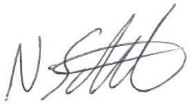 Risk Assessment Guidance                                                                                                                                                Likelihood510152025Very HighHighMedLowLikelihood48121620STOP Tolerable Adequate Acceptable Likelihood3691215Immediate improvement  required to reduce riskSpecify further actions to reduces the level of risks and date for completionLook to improve until next reviewNo further action but ensure controls are maintainedLikelihood246810Immediate improvement  required to reduce riskSpecify further actions to reduces the level of risks and date for completionLook to improve until next reviewNo further action but ensure controls are maintainedLikelihood12345LikelihoodSeveritySeveritySeveritySeveritySeverityDepartment: MarketingMarketingMarketingMarketingDate of AssessmentDate of AssessmentDate of Assessment11/05/201811/05/201811/05/2018Location:Reaseheath CollegeReaseheath CollegeReaseheath CollegeReaseheath CollegeReview DateReview DateReview DateActivity:Family Festival Day ActivitiesFamily Festival Day ActivitiesFamily Festival Day ActivitiesFamily Festival Day ActivitiesAssessment NoAssessment NoAssessment NoHazard(Identify)Risk(Identify)Details(Give details on how this could happen or occur)Who?(Staffstudent contractor)Controls(What controls are in place to prevent the risk from happening or being reduced)Controls(What controls are in place to prevent the risk from happening or being reduced)Post Control AssessmentPost Control AssessmentPost Control AssessmentPost Control AssessmentPost Control AssessmentHazard(Identify)Risk(Identify)Details(Give details on how this could happen or occur)Who?(Staffstudent contractor)Controls(What controls are in place to prevent the risk from happening or being reduced)Controls(What controls are in place to prevent the risk from happening or being reduced)LikelihoodSeveritySeverityRiskRisk OKY/NVehicle movements & pedestriansRTA, collision with pedestriansPoor driving standards, drivers not aware of othersStaffStudentsPublicExhibitors All vehicles to be removed from show areas by 09:00 on show day. Show will not open until all areas are clear of vehicles.Driving lockdown until minimum of 17:00hrs on show day. No vehicle movements allowed until given the go-ahead by show office.All staff, exhibitors etc. to park on designated car parks.Reversing vehicles be have banksman to assistArea to be managed by RH designated personConsideration to be given to other exhibitors in the same areaIn the event of an emergency vehicles will be moved with staff assistanceAll vehicles to be removed from show areas by 09:00 on show day. Show will not open until all areas are clear of vehicles.Driving lockdown until minimum of 17:00hrs on show day. No vehicle movements allowed until given the go-ahead by show office.All staff, exhibitors etc. to park on designated car parks.Reversing vehicles be have banksman to assistArea to be managed by RH designated personConsideration to be given to other exhibitors in the same areaIn the event of an emergency vehicles will be moved with staff assistance244MedYesVehicle fumesHealthEngines running causing pollution/potential health issuesStaffStudentsPublicExhibitorsAll vehicle engines to be turned off when vehicle is stationary, being unloaded/loaded etc. If the area is congested turn engine offIssue to be managed by RH designated personAll vehicle engines to be turned off when vehicle is stationary, being unloaded/loaded etc. If the area is congested turn engine offIssue to be managed by RH designated person144LowYesPersonal IllnessHealthPersonal illness, seizure, faint, accident etcStaff Students PublicExhibitorsFirst Aid provided by a recognised professional organisationReaseheath trained staffFirst Aid plan in placeFirst Aid provided by a recognised professional organisationReaseheath trained staffFirst Aid plan in place133LowYesHazard(Identify)Risk(Identify)Details(Give details on how this could happen or occur)Who?(Staffstudent contractor)Controls(What controls are in place to prevent the risk from happening or being reduced)Post Control AssessmentPost Control AssessmentPost Control AssessmentPost Control AssessmentHazard(Identify)Risk(Identify)Details(Give details on how this could happen or occur)Who?(Staffstudent contractor)Controls(What controls are in place to prevent the risk from happening or being reduced)LikelihoodSeverityRiskRisk OKY/NUneven groundTrailing leadsSlips, trips, fallsGround conditions could lead to personal injuryStaffStudentsPublicExhibitorsAreas have been pre-assesses and pre-works undertaken to remove high risk hazardsExhibitors to assess their own area when setting up and alert RH area co-ordinator of any issues within their area that need attentionSome areas segregated to prevent public accessLocal individual risk assessment to identify hazards associated with activity being undertaken22LowYesAccess to siteTraffic problems in local areaPoor traffic managementCollegeTraffic management plan in placeTraffic Management employed to manage flowLocal police notified – share traffic management planDirections to event shared through promotion and exhibitor packsProvision for cyclesSignage provided22LowYesElectricityShock/deathPoor management of electrical suppliesStaffStudentsPublicExhibitorsAll temporary electrical supplied have been provided by RH, tested and certified as fit for purpose.All equipment for stalls to be PAT tested before being used – owners responsibilityUnsafe conditions to be reported to RH Area managerAll exhibitors to manage their own supply once connected to RH temp provisionConsider weather conditions – rain etc 15MedYesHazard(Identify)Risk(Identify)Details(Give details on how this could happen or occur)Who?(Staffstudent contractor)Controls(What controls are in place to prevent the risk from happening or being reduced)Post Control AssessmentPost Control AssessmentPost Control AssessmentPost Control AssessmentHazard(Identify)Risk(Identify)Details(Give details on how this could happen or occur)Who?(Staffstudent contractor)Controls(What controls are in place to prevent the risk from happening or being reduced)LikelihoodSeverityRiskRisk OKY/NClimbable treesFall from HeightMembers of the public have access to trees that maybe climbedPublicTwo trees on main lawn to be fenced offAreas managed by RH staffStaff students and exhibitors warned not to climb treesAll to intervene if unofficial tree climbing spotted14LowYesCritical IncidentUncertainty, panic, crowd control issueIn the event of a critical incident visitors could panic causing addition hazardsStaffStudentsPublicExhibitorsCritical incident plan in placeArea co-ordinators to manage communicate with control roomArea co-ordinators to clear area if necessary15MedYesFireSmoke inhalation/ deathOutbreak of fire in building or stall StaffStudentsPublicExhibitorsAll area co-ordinators/building managers to ensure members of the public are safely evacuated from building/area – briefing to all staff prior to the eventControl room notifiedAir horns to be used by area co-ordinator as means of alarmSmoking only allowed in specified areasRadios issuedFire plan14LowYesDisorderPersonal harmPotential for conflicts, frustrations etc. StaffStudentsPublicExhibitorsRemain calm in in conflict situationWalk away if necessary, do not get involvedUse of RH Area co-ordinator to defuse situationNo alcohol to be drunk on siteRadio for assistanceCall police if requiredSegregate public from incident13LowYesHazard(Identify)Risk(Identify)Details(Give details on how this could happen or occur)Who?(Staffstudent contractor)Controls(What controls are in place to prevent the risk from happening or being reduced)Post Control AssessmentPost Control AssessmentPost Control AssessmentPost Control AssessmentHazard(Identify)Risk(Identify)Details(Give details on how this could happen or occur)Who?(Staffstudent contractor)Controls(What controls are in place to prevent the risk from happening or being reduced)LikelihoodSeverityRiskRisk OKY/NZoonosisRisk to healthContact with livestock, zoo animals can lead to potential zoonosis infection StaffStudentsPublicExhibitorsConsidered in individual risk assessments where animals involvesProvision to wash hands after contact with animalsSigns posted advising people to wash handsHand gel supplied Hand washing facilities providedBarrier matting provided24MedYesTheftLoss of possessions Personal property, event property  before, during and after eventStaffStudentsPublicExhibitorsAll to take care of personal possessions are secureExhibitors responsible for managing their own areaStaff to leave valuable items at home or locked away in Reaseheath officeAll goods and valuables to be removed after show or locked away in a safe location before leaving site on Sunday22LowYesDepartmentMarketing Marketing ActivityFamily Festival DayFamily Festival DayFamily Festival DayAssessment No:Assessment No:Hazard/RiskHazard/RiskRequired ActionRequired ActionRequired ActionBy WhoWhenDate CompleteSignatureSignatureOpeningOpeningSend copy of RA exhibitorsBefore opening ensure all control measures are adhered to , staff are aware of responsibilities and all areas are inspected before allowing the public to have access Send copy of RA exhibitorsBefore opening ensure all control measures are adhered to , staff are aware of responsibilities and all areas are inspected before allowing the public to have access Send copy of RA exhibitorsBefore opening ensure all control measures are adhered to , staff are aware of responsibilities and all areas are inspected before allowing the public to have access Marketing teamMarketing teamArea co-ordinatorsRH ManagersBefore opening to public18/05/201919/05/2019Traffic ManagementTraffic ManagementReview of Traffic Management PlanReview of Traffic Management PlanReview of Traffic Management PlanMarketing TeamStudent ServicesH&S ManagerMarch 2019First AidFirst AidReview PlanReview PlanReview PlanMarketing TeamMarch 2019Critical IncidentCritical IncidentReview PlanReview PlanReview PlanMarketing TeamSenior ManagementH&S ManagerMarch 2019